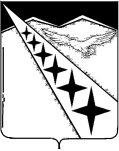 СОВЕТ ЛУЧЕВОГО СЕЛЬСКОГО  ПОСЕЛЕНИЯЛАБИНСКИЙ  РАЙОН(четвертый созыв)РЕШЕНИЕ     от 22.07.2020 				                                                 № 45/12поселок ЛучОб утверждении положения о порядке реализации правотворческой инициативы граждан Лучевого сельского поселения Лабинского районаВ соответствии с Федеральным законом от 06.10.2003 № 131-ФЗ «Об общих принципах организации местного самоуправления в Российской Федерации», Уставом Лучевого сельского поселения Лабинского района, в целях реализации права граждан на осуществление местного самоуправления в муниципальном образовании Лучевое сельское поселение Лабинского района, Совет Лучевого сельского поселения Лабинского района РЕШИЛ:1. Утвердить Положение о порядке реализации правотворческой инициативы граждан в Лучевом сельском поселении Лабинского района (прилагается).2. Опубликовать настоящее решение на сайте «Официальный интернет-портал Лучевого сельского поселения Лабинского района» по адресу: омслуч-нпа.рф и разместить на официальном сайте администрации Лучевого сельского поселения Лабинского района http://www.luchevoesp.ru в информационно-телекоммуникационной сети «Интернет».3. Контроль за выполнением настоящего решения возложить на главу Лучевого сельского поселения Лабинского района Водянникова В.В..4. Решение вступает в силу со дня его официального опубликования.Глава Лучевого сельскогопоселения Лабинского района                                                      В.В. ВодянниковУТВЕРЖДЕНО:решением Совета Лучевого сельского поселения Лабинского района22.07 .2020 года №/45/12ПОЛОЖЕНИЕО ПОРЯДКЕ РЕАЛИЗАЦИИ ПРАВОТВОРЧЕСКОЙ ИНИЦИАТИВЫГРАЖДАН В ЛУЧЕВОМ СЕЛЬСКОМ ПОСЕЛЕНИИ1. Общие положения1.1. Настоящее Положение разработано на основании Федерального закона от 06.10.2003 № 131-ФЗ «Об общих принципах организации местного самоуправления в Российской Федерации», Устава Лучевого сельского поселения Лабинского района, в целях реализации права граждан Российской Федерации на осуществление местного самоуправления посредством выдвижения правотворческой инициативы.1.2. Правотворческая инициатива граждан - внесение гражданами, проживающими в Лучевом сельском поселении Лабинского района и обладающих избирательным правом, проектов муниципальных правовых актов в Совет Лучевого сельского поселения Лабинского района, администрацию Лучевого сельского поселения Лабинского района (далее - органы местного самоуправления).2. Порядок формирования инициативной группы по реализацииправотворческой инициативы2.1. Формирование инициативной группы по реализации правотворческой инициативы (далее - инициативная группа) осуществляется на основе волеизъявления граждан путем внесения их личных данных в подписные листы.Подписные листы изготавливаются по форме, установленной в приложении к настоящему Положению.Минимальная численность инициативной группы составляет один процент от числа граждан, проживающих на территории Лучевого сельского поселения Лабинского района, обладающих избирательным правом.2.2. Гражданин собственноручно ставит свою подпись в подписном листе.В подписном листе также указываются следующие данные о гражданине: фамилия, имя, отчество, год рождения (в возрасте 18 лет на день сбора подписей - дополнительно день и месяц рождения), адрес места жительства, серия и номер паспорта или заменяющего его документа, дата внесения подписи. Указанные данные вносятся в подписной лист гражданином собственноручно или по его просьбе лицом, собирающим подписи.2.3. Лицо, собирающее подписи, должно представить текст муниципального правового акта гражданам, ставящим свои подписи в подписные листы.3. Порядок внесения проекта нормативного правового актав соответствующий орган местного самоуправления3.1. Инициативная группа вносит в орган местного самоуправления или должностному лицу органа местного самоуправления, к компетенции которых относится принятие соответствующего акта, проект муниципального правового акта, к которому прилагаются подписные листы с подписями членов инициативной группы. Подписные листы должны быть сброшюрованы в виде папок и пронумерованы.Наряду с предоставлением вышеуказанных документов, к проекту муниципального правового акта, подлежащего принятию Советом Лучевого сельского поселения Лабинского района, должны быть представлены: пояснительная записка к проекту муниципального правового акта; перечень правовых актов Лучевого сельского поселения Лабинского района, подлежащих признанию утратившими силу, приостановлению, изменению или принятию в связи с принятием данного решения; финансово-экономическое обоснование (в случае внесения проекта решения, реализация которого требует материальных затрат); сравнительная таблица (в случае внесения изменений в решение Совета); магнитный носитель с текстом проекта решения.В сопроводительном письме к вносимому проекту должны быть указаны лица, уполномоченные представлять инициативную группу в процессе рассмотрения органом местного самоуправления правотворческой инициативы, в том числе докладчик по вносимому проекту муниципального правового акта, и заявляемое количество подписей, содержащихся в подписных листах.3.2. При приеме документов в соответствующем органе местного самоуправления проект муниципального правового акта и каждая папка с подписными листами заверяются печатью органа местного самоуправления.Уполномоченному члену инициативной группы выдается подтверждение в письменной форме о приеме проекта муниципального правового акта и подписных листов с указанием количества принятых подписных листов и заявленного количества подписей, даты и времени их приема.3.3. Соответствующий орган местного самоуправления в десятидневный срок со дня получения документов инициативной группы проводит проверку правильности оформления подписных листов и достоверности содержащихся в них сведений. 3.4. В случае если представленные документы не соответствуют требованиям настоящего Положения, предъявляемым к численности инициативной группы граждан, к перечню предоставляемых документов, обнаружения в списке недостоверных сведений о членах инициативной группы, повлекших предоставление недостаточного количества подписей, представленные документы в пределах срока, установленного пунктом 3.3 настоящего Положения, возвращаются представителю (представителям) инициативной группы с мотивированным отказом. Отказ в принятии документов не является препятствием для повторного внесения инициативной группой граждан проекта правового акта в порядке реализации правотворческой инициативы при условии устранения нарушений, вызвавших отказ.4. Агитация в поддержку правотворческой инициативы4.1. Инициативная группа с момента создания вправе проводить агитацию в поддержку правотворческой инициативы.4.2. Каждый гражданин имеет право беспрепятственной агитации в поддержку или против правотворческой инициативы с момента, когда ему станет известно о сборе подписей в поддержку правотворческой инициативы.4.3. Агитация может осуществляться через средства массовой информации, путем проведения собраний, встреч с жителями муниципального образования, дискуссий, распространения агитационных печатных материалов и иными не запрещенными законом методами.4.4. Расходы, связанные с проведением агитации, несет инициативная группа.5. Рассмотрение правотворческой инициативы в органахместного самоуправления5.1. Проект муниципального правового акта, внесенный в порядке правотворческой инициативы граждан, подлежит обязательному рассмотрению соответствующим органом местного самоуправления в течение трех месяцев со дня его внесения инициативной группой.5.2. Рассмотрение проекта решения Совета депутатов Лучевого сельского поселения Лабинского района проводится на его открытом заседании с участием уполномоченных представителей инициативной группы.5.3. Проект муниципального правового акта, внесенный в администрацию Лучевого сельского поселения Лабинского района, рассматривается главой администрации Лучевого сельского поселения Лабинского района, либо лицом, исполняющим его обязанности, с участием представителей инициативной группы.5.4. Проект муниципального правового акта, внесенный в порядке реализации правотворческой инициативы граждан, принимается в порядке, установленном для принятия соответствующего муниципального правового акта органа местного самоуправления.5.5. Мотивированное решение, принятое по результатам рассмотрения проекта муниципального правового акта, внесенного в порядке реализации правотворческой инициативы граждан, должно быть официально в письменной форме доведено до сведения внесшей его инициативной группы граждан в течение 10 дней со дня принятия решения.Глава Лучевого сельскогопоселения Лабинского района                                                      В.В. ВодянниковПриложение к Положению о порядке реализации правотворческой инициативы гражданв Лучевом  сельском поселении Лабинского районаПОДПИСНОЙ ЛИСТМы, нижеподписавшиеся, поддерживаем внесение в (наименование органа местного самоуправления)в порядке реализации правотворческой инициативы граждан (наименование правового акта)Подписной лист удостоверяю: (фамилия, имя, отчество, адрес места жительства,серия и номер паспорта или заменяющего его документалица, собиравшего подписи)(подпись и дата)Nп/пФамилия,имя,отчествоГод рождения(в возрасте18 лет - день и месяц рождения)Адрес места жительстваДанныепаспорта или заменяющегоего документаПодписьи дата её внесения